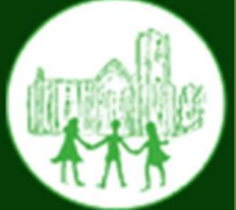 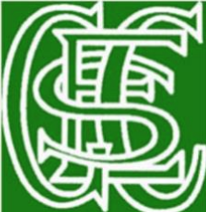 Monday 6th March – Y4 – Hockey Festival at Bishop Monkton CE Primary and Y3 Sports morning with Grewelthorpe. Please remember PE Kits.Tuesday 7th March – C4 -  RE Workshop in schoolWednesday 8th March – C3 & C4 – Fencing/ Archery Experience Day in school, please remember PE Kits.Thursday 9th March – C3 & C4 - Author Brian Beresford visiting school Friday 10th March – Y1/2 - Swimming Lessons DayClubCost per sessionTimeYear Group /Max no’sClub instructorMondayBreakfast Club£4.008.00 – 8.45 amAllMrs WrayMondayMulti- Sports Club£4.003.30 – 4.30pmAllMr WhitfordMondayFountains Clubhouse (Computing)£43.30-5pmAllMiss StantonMondaySeekers Club (once a month) Running: 09.01/  06.02 and 20.03.Free3.30 – 4.30pmAllRev. Ian Kitching TuesdayBreakfast Club£4.008.00 – 8.45 amAllMrs WrayTuesdayFountains Clubhouse (Construction)£43.30-5pmAllMiss StantonWednesdayBreakfast Club£4.008.00 – 8.45 amAllMrs WrayWednesdayDodgeball Club£4.003.30 – 4.30pmAllMr PowellWednesdayFountains Clubhouse (Film night)£4.003.30- 5pmAllMiss StantonThursdayBreakfast Club£4.008.00 – 8.45 amAllMrs WrayThursday Football Club£4.003.30 – 4.30pmAllMr PowellThursdayArt Club£4.003.30- 4.30pmC3 & 4Mrs DraperFridayBreakfast Club£4.008.00 – 8.45 amAllMrs Wray